7. ročník – matematika – 1hVypočítaj príklady.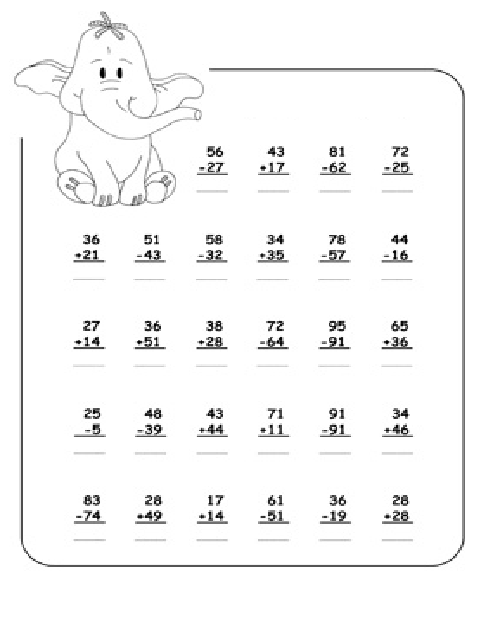 